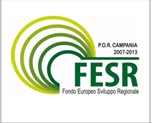 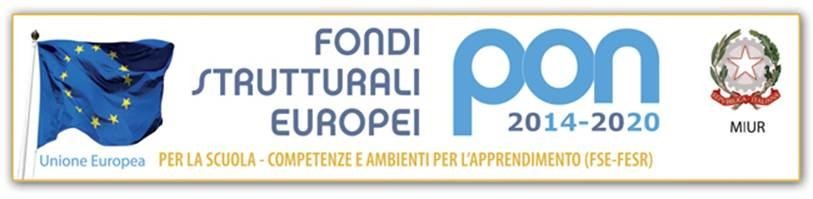 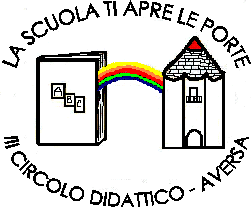 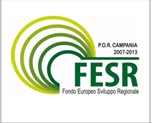 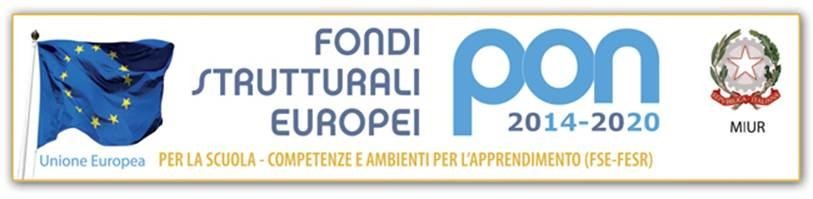 D I R E Z I O N E D I D A T T I C A   S T A T A L E   3 °   C I R C O L OVia Canduglia, 1 81031 Aversa (Ce) Tel. 081/8141844 – Fax 081/8149928 Cod.F. 81003120615 – Cod. Mecc. CEEE01200BE-mail:ceee01200b@istruzione.itSito:www.3circolodidatticoaversa.edu.itAl DIRIGENTE SCOLASTICOdella D.D. 3 Circolo AversaIl/la sottoscritto/a _________________________________________________________________genitore dell’alunno________________________________________________________________frequentante la classe ______ sez. _____ plesso __________________, seguito con Piano Educativo Individualizzato da insegnante di sostegno / con Piano Didattico Personalizzato, in base alle previsioni della circolare CHIEDEl’attivazione per il proprio figlio di interventi didattici in presenza che si svolgeranno, presso il plesso scolastico di appartenenza, A tal proposito dichiara:che la scelta è adottata in accordo con altro esercente la potestà genitoriale;che il genitore osserverà le misure sanitarie  indicate dall’UOPC di competenza, in deroga al provvedimento di quarantena disposto per la classe o sezione;di essere consapevole che il divieto di accedere o permanere nei locali scolastici ai soggetti affetti da SARS-CoV-2, o comunque a coloro che manifestino sintomatologia respiratoria o nei quali la temperatura corporea risulti superiore a 37,5°;di dotare l’alunno, laddove non vi sia una specifica esenzione al riguardo, di dispositivi di protezione delle vie respiratorie di tipo FFP2;di essere consapevole che la consumazione dei pasti a scuola potrà avvenire solo a condizione che possa essere mantenuta una distanza interpersonale di almeno due metri.Restano valide le deleghe all’accompagnamento e al prelievo del minore già precedentemente sottoscritte.Aversa, __/___/2022                                                                                                                       Firma